Ms. Riegelhaupt’s School Supply List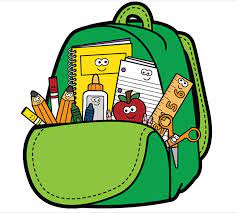 2021-2022 Crayons    Markers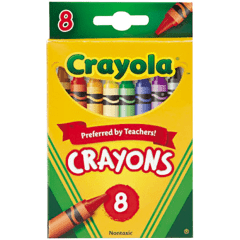 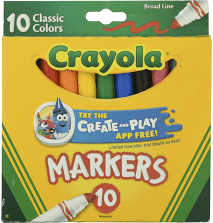 Glue sticks  Bottle glue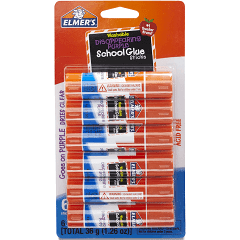 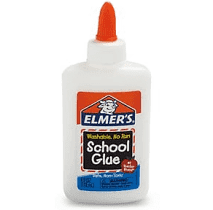 Assorted colors construction paper 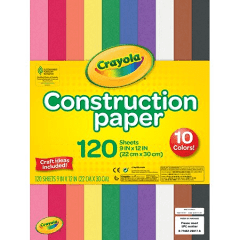 Play doh  Tissues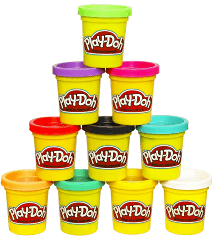 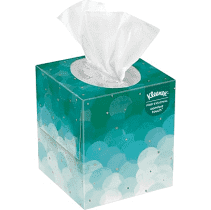 Baby wipes  Clorox wipes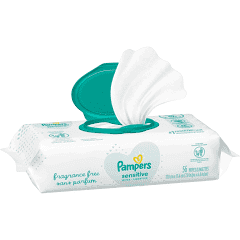 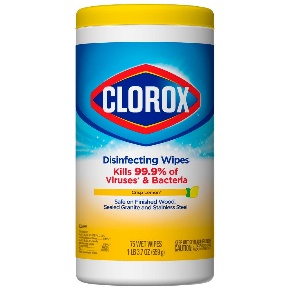 Straws  Paper plates 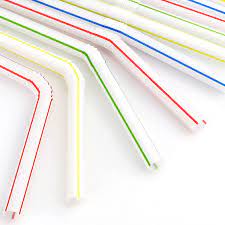 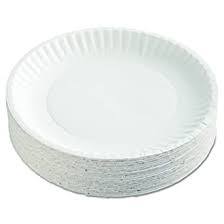 Lista de Útiles Escolares de la Sra. Riegelhaupt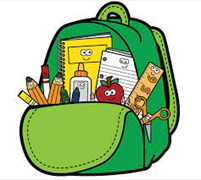 2021-2022 Crayones  MarcadoresPalos de pegamentoPegamento de botellaPapel de construcción de colores variados Plastilina (Play Doh) Pañuelos desechablesToallitas para bebésToallitas Clorox 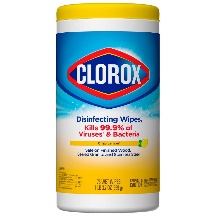 Popotes/SorbetesPlatos de papel